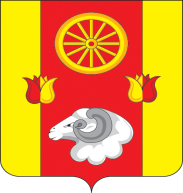 Администрация Киевского сельского поселенияПОСТАНОВЛЕНИЕ18.10.2018                                    № 89                   с. КиевкаОб утверждении муниципальнойпрограммы Киевскогосельского поселения«Социальная поддержка граждан»В соответствии с постановлением Администрации Киевского сельского поселения от 06.04.2018 № 40 «Об утверждении Порядка разработки, реализации и оценки эффективности муниципальных программ Киевского сельского поселения» и постановлением Администрации Киевского сельского поселения от 15.10.2018 №86 «Об утверждении Перечня муниципальных программ Киевского сельского поселения» Администрация Киевского сельского поселенияПОСТАНОВЛЯЕТ:Утвердить муниципальную программу Киевского сельского поселения «Социальная поддержка граждан» согласно приложению №1.Признать утратившими силу с 1января 2019 года правовые акты Администрации Киевского сельского поселения по Перечню согласно приложению №2.3.  Настоящее постановление вступает в силу со дня официального опубликования, но не ранее 1января 2019 года.4. Контроль за выполнением настоящего постановления оставляю за собой.Глава АдминистрацииКиевского сельского поселения	Г.Г. ГоловченкоПриложение № 1к постановлениюАдминистрации Киевского сельского поселенияот 18.10.2018 №89МУНИЦИПАЛЬНАЯ ПРОГРАММА КИЕВСКОГО СЕЛЬСКОГО ПОСЕЛЕНИЯ«СОЦИАЛЬНАЯ ПОДДЕРЖКА ГРАЖДАН»ПАСПОРТмуниципальной программы Киевского сельского поселения«Социальная поддержка граждан»ПАСПОРТподпрограммы «Социальная поддержка отдельных категорий граждан»Приоритеты и цели муниципальной политикив сфере социальной поддержки гражданПриоритеты муниципальной политики в сфере социальной поддержки граждан и общие требования к муниципальной политике определены исходя из Концепции демографической политики Российской Федерации на период до 2025 года, утвержденной Указом Президента Российской Федерации от 09.10.2007 № 1351 «Об утверждении Концепции демографической политикиРоссийской Федерации на период до 2025 года», Указа Президента Российской Федерации от 07.05.2012 № 597 «О мероприятиях по реализации государственной социальной политики», Указа Президента Российской Федерации от 07.05.2012 № 606 «О мерах по реализации демографической политики Российской Федерации», Концепции государственной семейной политики в Российской Федерации на период до 2025 года, утвержденной распоряжением Правительства Российской Федерации от 25.08.2014 № 1618-р, Стратегии национальной безопасности Российской Федерации, утвержденной Указом Президента Российской Федерации от 31.12.2015 № 683 «О стратегии национальной безопасности Российской Федерации», Стратегии действий в интересах граждан старшего поколения в Российской Федерации до 2025 года, утвержденной распоряжением Правительства Российской Федерации от 05.02.2016 № 164-р, Стратегии социально-экономического развития Ростовской области до 2030 года, Федерального закона от 28.06.2014 № 172-ФЗ «О стратегическом планировании в Российской Федерации», Прогноза долгосрочного социально – экономического развития Российской Федерации на период до 2030 года, Послания Президента Российской Федерации Федеральному Собранию Российской Федерации, Указа Президента Российской Федерации от 07.05.2018 № 204 «О национальных целях и стратегических задачах развития Российской Федерации на период до 2024 года».К приоритетным направлениям социальной политики Киевского сельского поселения, определенным указанными правовыми актами, отнесены в том числе,повышение благосостояния граждан и снижение бедности.Развитие социальной сферы Киевского сельского поселения согласно Стратегии социально-экономического развития Ростовской области на период до 2030 года предполагает концентрацию на проблемах обеспечения благоприятного демографического баланса и улучшения благосостояния людей.Социальная поддержка граждан представляет собой систему правовых, экономических, организационных и иных мер, гарантированных государством отдельным категориям населения.Выполнение в полном объеме социальных обязательств государства перед населением, усиление социальной поддержки, обеспечение необходимого объема и качества социальных услуг является приоритетным направлением муниципальной политики в социальной сфере.Эффективное функционирование системы социальной поддержки населения направлено на предоставление мер социальной поддержки, выплат в полном объеме и в доступной форме. Меры муниципальной социальной поддержки остаются важнейшим инструментом преодоления негативных последствий социального неравенства и бедности.Меры социальной поддержки, гарантированные законодательством, предоставляются отдельным категориям граждан своевременно и в полном объеме. Получателями муниципальной пенсии за выслугу лет по Киевскогосельскому поселению является 1 человек.Муниципальная программа конкретизирует положения и направления развития сферы социальной поддержки и социального обслуживания граждан с учетом специфики условий и ресурсов соответствующего региона.Программный подход к решению задач с позиции достижения целевых показателей доказал свою эффективность на практике и позволил оценить социально-экономические последствия реализации мер по социальной поддержке граждан и эффективность расходования финансовых средств.Муниципальная программа направлена на обеспечение социальной поддержки и социального обслуживания отдельных категорий населения. В рамках решения задачи по выполнению обязательств государства по социальной поддержке граждан реализуются мероприятия по следующим направлениям:организация обеспечения социальных выплат отдельным категориям граждан;совершенствование законодательства в области социальной поддержки отдельных категорий граждан.Система показателей позволяет в интегрированном виде, в динамике оценивать результаты реализации комплекса мероприятий, направленных на повышение качества жизни граждан – получателей мер социальной поддержки.Сведения о показателях муниципальной программы приведены в таблице1.Характеристика основных мероприятий муниципальной программы представлена в таблице 2.Информация о расходах бюджета сельского поселения на реализацию муниципальной программы приведена в таблице3.Информация о ресурсном обеспечении муниципальной программы за счет средств бюджета сельского поселения в таблице 4.Таблица 1СВЕДЕНИЯо показателях муниципальной программыКиевского сельского поселения «Социальная поддержка граждан», подпрограмм          муниципальной программы и их значенияхТаблица 3РАСХОДЫБюджета сельского поселения на реализацию муниципальной программыТаблица 4РАСХОДЫна реализацию муниципальной программы Киевского сельского поселения «Социальная поддержка граждан»Приложение № 2 кПостановлению Администрации Киевского сельского поселенияот 18.10.2018г. №89Перечень Постановлений Администрации Киевского сельского поселения, утративших силу.Постановление Администрации Киевского сельского поселенияот 01.10.2018 № 91 «Об утверждении муниципальной программы Киевского сельского поселенияРемонтненского района «Социальная поддержка граждан».Постановление Администрации Киевского сельского поселения от 31.12.2014 №107 «О внесении изменений в постановление Администрации Киевского сельского поселения от01.10.2013 №91 «Об утверждении муниципальной программы Киевского сельского поселения«Социальная поддержка граждан»».Постановление Администрации Киевского сельского поселения от 03.02.2014 №10 «О внесении изменений в постановление Администрации Киевского сельского поселения от 01.10.2013 №91 «Об утверждении муниципальной программы Киевского сельского поселения «Социальная поддержка граждан»».Постановление Администрации Киевского сельского поселения от 15.05.2015 №35а «О внесении изменений в постановление Администрации Киевского сельского поселения от 01.10.2013 №91 «Об утверждении муниципальной программы Киевского сельского поселения «Социальная поддержка граждан»».Постановление Администрации Киевского сельского поселения от 19.11.2015 №93 «О внесении изменений в постановление Администрации Киевского сельского поселения от 01.10.2013 №91 «Об утверждении муниципальной программы Киевского сельского поселения «Социальная поддержка граждан»».Постановление Администрации Киевского сельского поселения от 11.12.2015 №100а «О внесении изменений в постановление Администрации Киевского сельского поселения от 01.10.2013 №91 «Об утверждении муниципальной программы Киевского сельского поселения «Социальная поддержка граждан»».Постановление Администрации Киевского сельского поселения от 31.12.2015 №127 «О внесении изменений в постановление Администрации Киевского сельского поселения от 01.10.2013 №91 «Об утверждении муниципальной программы Киевского сельского поселения «Социальная поддержка граждан»».Постановление Администрации Киевского сельского поселения от 27.06.2016 №89 «О внесении изменений в постановление Администрации Киевского сельского поселения от 01.10.2013 №91 «Об утверждении муниципальной программы Киевского сельского поселения «Социальная поддержка граждан»».Постановление Администрации Киевского сельского поселения от 29.12.2016 №35 «О внесении изменений в постановление Администрации Киевского сельского поселения от 01.10.2013 №91 «Об утверждении муниципальной программы Киевского сельского поселения «Социальная поддержка граждан»».Постановление Администрации Киевского сельского поселения от 20.10.2016 №2 «О внесении изменений в постановление Администрации Киевского сельского поселения от 01.10.2013 №91 «Об утверждении муниципальной программы Киевского сельского поселения «Социальная поддержка граждан»».Постановление Администрации Киевского сельского поселения от 28.12.2017 №86 «О внесении изменений в постановление Администрации Киевского сельского поселения от 01.10.2013 №91 «Об утверждении муниципальной программы Киевского сельского поселения «Социальная поддержка граждан»».Наименование муниципальной программы  Муниципальная программа «Социальная поддержка граждан»(далее – муниципальная программа)Ответственный исполнитель муниципальной программы  Администрации Киевского сельского поселенияСоисполнители муниципальной программы  отсутствуетУчастники муниципальной программы  Администрации Киевского сельского поселенияПодпрограммы муниципальной программы  «Социальная поддержка отдельных категорий                     граждан»Программно-целевые инструменты муниципальной программы  отсутствуютЦели муниципальной программы  создание условий для роста благосостояния граждан - получателей мер социальной поддержкиЗадачи муниципальной программы  выполнение обязательств государства по                                          социальной поддержке гражданЦелевые индикаторы и показатели муниципальной программы  Оказание мер социальной поддержки отдельным категориям населения, установленных законодательством  (человек)Этапы и сроки реализации государственной программы  2019 – 2030 годы.Этапы реализации не выделяютсяРесурсное обеспечение муниципальной  программыОжидаемые результаты реализации муниципальной программы  повышение уровня благосостояния среди получателей мер  социальной поддержкиНаименование подпрограммы «Социальная поддержка отдельных категорий граждан»Ответственный исполнитель подпрограммыАдминистрации Киевского сельского поселенияУчастники подпрограммы Администрация Киевского сельского поселенияПрограммно-целевые инструменты подпрограммы отсутствуютЦели подпрограммы повышение уровня жизни граждан - получателей мер социальной поддержкиЗадачи подпрограммы выполнение социальных гарантий, предусмотренных действующим законодательством для отдельных категорий гражданЦелевые индикаторы и показатели подпрограммы доля граждан, получивших меры социальной поддержки, в общем числе граждан, обратившихся за получением мер социальной поддержки (процентов)Сроки реализации подпрограммы 2019 – 2030 годы.Этапы реализации не выделяютсяРесурсное обеспечение подпрограммы Ожидаемые результаты реализации подпрограммы улучшение качества жизни отдельных категорий граждан№ п/пНомер и наименование показателяВид показателяЕдиница измеренияЗначение показателейЗначение показателейЗначение показателейЗначение показателейЗначение показателейЗначение показателейЗначение показателейЗначение показателейЗначение показателейЗначение показателейЗначение показателейЗначение показателейЗначение показателейЗначение показателей№ п/пНомер и наименование показателяВид показателяЕдиница измерения2017 год(факт)2018 год2019 год2020 год2021 год2022 год2023 год2024 год2025 год2026 год2027 год2028 год2029 год 2030 год 1234567891011121314151617Муниципальная  программа Киевского сельского поселения «Социальная поддержка граждан»Муниципальная  программа Киевского сельского поселения «Социальная поддержка граждан»Муниципальная  программа Киевского сельского поселения «Социальная поддержка граждан»Муниципальная  программа Киевского сельского поселения «Социальная поддержка граждан»Муниципальная  программа Киевского сельского поселения «Социальная поддержка граждан»Муниципальная  программа Киевского сельского поселения «Социальная поддержка граждан»Муниципальная  программа Киевского сельского поселения «Социальная поддержка граждан»Муниципальная  программа Киевского сельского поселения «Социальная поддержка граждан»Муниципальная  программа Киевского сельского поселения «Социальная поддержка граждан»Муниципальная  программа Киевского сельского поселения «Социальная поддержка граждан»Муниципальная  программа Киевского сельского поселения «Социальная поддержка граждан»Муниципальная  программа Киевского сельского поселения «Социальная поддержка граждан»Муниципальная  программа Киевского сельского поселения «Социальная поддержка граждан»Муниципальная  программа Киевского сельского поселения «Социальная поддержка граждан»Муниципальная  программа Киевского сельского поселения «Социальная поддержка граждан»Муниципальная  программа Киевского сельского поселения «Социальная поддержка граждан»Муниципальная  программа Киевского сельского поселения «Социальная поддержка граждан»Муниципальная  программа Киевского сельского поселения «Социальная поддержка граждан»1.Оказание мер социальной поддержки отдельным категориям населения, установленных законодательством   ведомст-венныйчеловек11111111111111Подпрограмма 1 «Социальная поддержка отдельных категорий граждан»Подпрограмма 1 «Социальная поддержка отдельных категорий граждан»Подпрограмма 1 «Социальная поддержка отдельных категорий граждан»Подпрограмма 1 «Социальная поддержка отдельных категорий граждан»Подпрограмма 1 «Социальная поддержка отдельных категорий граждан»Подпрограмма 1 «Социальная поддержка отдельных категорий граждан»Подпрограмма 1 «Социальная поддержка отдельных категорий граждан»Подпрограмма 1 «Социальная поддержка отдельных категорий граждан»Подпрограмма 1 «Социальная поддержка отдельных категорий граждан»Подпрограмма 1 «Социальная поддержка отдельных категорий граждан»Подпрограмма 1 «Социальная поддержка отдельных категорий граждан»Подпрограмма 1 «Социальная поддержка отдельных категорий граждан»Подпрограмма 1 «Социальная поддержка отдельных категорий граждан»Подпрограмма 1 «Социальная поддержка отдельных категорий граждан»Подпрограмма 1 «Социальная поддержка отдельных категорий граждан»Подпрограмма 1 «Социальная поддержка отдельных категорий граждан»Подпрограмма 1 «Социальная поддержка отдельных категорий граждан»Подпрограмма 1 «Социальная поддержка отдельных категорий граждан»2.1.1 Доля граждан, получивших меры социальной поддержки, в общем числе граждан, обратившихся за получением мер социальной поддержкиведомст-венныйпроцентов100100100100100100100100100100100100100100Таблица 2ПЕРЕЧЕНЬподпрограмм, основных мероприятий и мероприятий муниципальной программыКиевского сельского поселения«Социальная поддержка граждан»Номер и наименование 
подпрограммы, основного мероприятия подпрограммы,мероприятия подпрограммыОтветственныйисполнитель,соисполнители,участникиКод бюджетной   
классификации расходовКод бюджетной   
классификации расходовКод бюджетной   
классификации расходовКод бюджетной   
классификации расходовОбъем расходов всего (тыс. рублей),в том числе по годам реализации муниципальной программы в том числе по годам реализации муниципальной программы в том числе по годам реализации муниципальной программы в том числе по годам реализации муниципальной программы в том числе по годам реализации муниципальной программы в том числе по годам реализации муниципальной программы в том числе по годам реализации муниципальной программы в том числе по годам реализации муниципальной программы в том числе по годам реализации муниципальной программы в том числе по годам реализации муниципальной программы в том числе по годам реализации муниципальной программы в том числе по годам реализации муниципальной программы в том числе по годам реализации муниципальной программы Номер и наименование 
подпрограммы, основного мероприятия подпрограммы,мероприятия подпрограммыОтветственныйисполнитель,соисполнители,участникиГРБСРзПрЦСРВР2019 год2020 год,2021 год2022  год2023 год2024 год2025 год2026 год2027 год2028 год2029 год2030 год2030 год12345677891011121314151617181919«Социальная поддержка граждан»всего, в том числе:           95110 01XX1438,81438,8108,8120,0120,0120,0120,0120,0120,0120,0120,0120,0120,0130,0130,0«Социальная поддержка граждан»Администрация Киевского сельского поселения, всего95110 01XX1438,81438,8108,8120,0120,0120,0120,0120,0120,0120,0120,0120,0120,0130,0130,0Подпрограмма 1. «Социальная поддержка отдельных категорий граждан» всего, в том числе:95110 01XX1438,81438,8108,8120,0120,0120,0120,0120,0120,0120,0120,0120,0120,0130,0130,0Подпрограмма 1. «Социальная поддержка отдельных категорий граждан» Администрация Киевского сельского поселения95110 01XX1438,81438,8108,8120,0120,0120,0120,0120,0120,0120,0120,0120,0120,0130,0130,01.1.Выплата муниципальной пенсии за выслугу лет лицам, замещавшим муниципальные должности и должности муниципальной службы в Киевском сельском поселенииАдминистрация Киевского сельского поселения951100101100256003121438,81438,8108,8120,0120,0120,0120,0120,0120,0120,0120,0120,0120,0130,0130,0Наименование муниципальной программы, номер и наименование подпрограммыИсточникифинансированияОбъем расходов, всего (тыс. рублей)в том числе по годам реализации муниципальной программы (тыс. рублей)в том числе по годам реализации муниципальной программы (тыс. рублей)в том числе по годам реализации муниципальной программы (тыс. рублей)в том числе по годам реализации муниципальной программы (тыс. рублей)в том числе по годам реализации муниципальной программы (тыс. рублей)в том числе по годам реализации муниципальной программы (тыс. рублей)в том числе по годам реализации муниципальной программы (тыс. рублей)в том числе по годам реализации муниципальной программы (тыс. рублей)в том числе по годам реализации муниципальной программы (тыс. рублей)в том числе по годам реализации муниципальной программы (тыс. рублей)в том числе по годам реализации муниципальной программы (тыс. рублей)в том числе по годам реализации муниципальной программы (тыс. рублей)Наименование муниципальной программы, номер и наименование подпрограммыИсточникифинансированияОбъем расходов, всего (тыс. рублей)201920202021 20222023 2024202520262027202820292030123456789101112131415Муниципальная программа Киевскогосельского поселения«Социальная поддержка граждан» всего1440,0110,0120,0120,0120,0120,0120,0120,0120,0120,0120,0120,0130,0Муниципальная программа Киевскогосельского поселения«Социальная поддержка граждан» бюджет сельского поселения1440,0110,0120,0120,0120,0120,0120,0120,0120,0120,0120,0120,0130,0Подпрограмма 1 «Социальная поддержка отдельных категорий граждан»всего1440,0110,0120,0120,0120,0120,0120,0120,0120,0120,0120,0120,0130,0Подпрограмма 1 «Социальная поддержка отдельных категорий граждан»бюджет сельского поселения1440,0110,0120,0120,0120,0120,0120,0120,0120,0120,0120,0120,0130,0